Lesson 4: Dividing Powers of 104.1: A Surprising OneWhat is the value of the expression?4.2: Dividing Powers of TenComplete the table to explore patterns in the exponents when dividing powers of 10. Use the “expanded” column to show why the given expression is equal to the single power of 10. You may skip a single box in the table, but if you do, be prepared to explain why you skipped it.If you chose to skip one entry in the table, which entry did you skip? Why?Use the patterns you found in the table to rewrite  as an equivalent expression of the form .It is predicted that by 2050, there will be  people living on Earth. At that time, it is predicted there will be approximately  trees. How many trees will there be for each person?Are you ready for more?4.3: Zero ExponentSo far we have looked at powers of 10 with exponents greater than 0. What would happen to our patterns if we included 0 as a possible exponent?Write  with a power of 10 with a single exponent using the appropriate exponent rule. Explain or show your reasoning.What number could you multiply  by to get this same answer?
 Write  with a single power of 10 using the appropriate exponent rule. Explain or show your reasoning.What number could you divide  by to get this same answer?
 If we want the exponent rules we found to work even when the exponent is 0, then what does the value of  have to be?Noah says, “If I try to write  expanded, it should have zero factors that are 10, so it must be equal to 0.” Do you agree? Discuss with your partner.4.4: Making MillionsWrite as many expressions as you can that have the same value as . Focus on using exponents, multiplication, and division. What patterns do you notice with the exponents?Lesson 4 SummaryIn an earlier lesson, we learned that when multiplying powers of 10, the exponents add together. For example,  because 6 factors that are 10 multiplied by 3 factors that are 10 makes 9 factors that are 10 all together. We can also think of this multiplication equation as division: So when dividing powers of 10, the exponent in the denominator is subtracted from the exponent in the numerator. This makes sense because This rule works for other powers of 10 too. For example,  because 23 factors that are 10 in the numerator and in the denominator are used to make 1, leaving 33 factors remaining.This gives us a new exponent rule: So far, this only makes sense when  and  are positive exponents and , but we can extend this rule to include a new power of 10, . If we look at , using the exponent rule gives , which is equal to . So dividing  by  doesn’t change its value. That means that if we want the rule to work when the exponent is 0, then it must be that 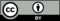 © CC BY Open Up Resources. Adaptations CC BY IM.expressionexpandedsingle powerexpressionexpandedsingle power